TERRADISC T z systemem wysiewu dla AMICO F: Użyźnianie gleby podczas jednego przejazduPöttinger z myślą o efektywnym siewie podczas podorywki lub przy przygotowaniu gleby do siewu, oprócz kultywatorów TERRIA wyposażył również ciągane brony talerzowe TERRADISC 8001 T / 10001 w system wysiewu sprzężony z przednim zbiornikiem AMICO. Dzięki temu uprawia gleby, siew nasiona lub nawóz odbywają się jednocześnie.Niezawodność działaniaW jednym przejeździe, który chroni zasoby naturalne, nawóz lub międzyplony są wprowadzane bezpośrednio do gleby. Dodanie nawozu do podniesionego strumienia gleby powoduje wymieszanie go bezpośrednio z glebą i przykrycie go. Nawóz nie traci swoich właściwości i efektywnie zasila rośliny. Metoda ta jest odpowiednia do przygotowania łoża siewnego wiosną lub do kompensacyjnego nawożenia granulowanymi pierwiastkami śladowymi jesienią. Międzyplony są bezpośrednio stymulowane do kiełkowania przez natychmiastowe przykrycie glebą i ponowne ugniecenie przez wał. Aplikacja może mieć miejsce podczas wykonywania podorywki. Prędkości robocze przekraczające 10 km/h w połączeniu z dużymi szerokościami roboczymi wynoszącymi 8 i 10 m zapewniają ogromną wydajność na hektar.Niezawodne narzędzia roboczeDuże, ząbkowane talerze o średnicy 580 mm tną i mieszają glebę. Agresywnie ustawione do pracy narzędzia robocze zapewnia efektywne wymieszanie, nawet w najbardziej suchych warunkach. Zawieszenie systemu TWIN ARM zapobiega kołysaniu się talerzy na boki na twardym gruncie. W ten sposób praca jest wykonywana w pełnym zakresie, co z kolei zapewnia równomierną aplikację nasion i nawozu.Top placement  -opis wysiew górnyUstawienie szyny wysiewającej z wylotem skośnie ustawionym w stosunku do podłoża sprawia, że nawóz lub nasiona są dodawane do strumienia gleby. W rezultacie wysiewany komponent jest przenoszony wraz z glebą i rozsiewany  w górnej warstwie. Ta metoda nadaje się do zazielenień jedno- lub wieloskładnikowych.Mixed-placement - opis wysiew mieszanyPrzez to, że szyna rozdzielająca jest ustawiona prostopadle do podłoża, komponent jest od razu wprowadzany do strumienia gleby i może dzięki temu został odłożony w warstwie uprawionej gleby. Wysiew nawozu oraz nasion odbywa się na całej szerokości uprawianego pola. W przypadku podorywki można zastosować kompensacyjne nawożenie potasem lub azotem, aby przyspieszyć rozkład słomy.AMICO FPojemność 1.700 lub 2.400 litrów i podział w stosunku 60:40 otwiera szerokie możliwości zastosowania zbiornika przedniego. Aby zapewnić komfortową pracę zbiornik AMICO jest seryjne wyposażony w ISOBUS. Wysiew następuje w systemie zbiornika pneumatycznego metodą Single Shoot. Elementy dozowania mogą być obsługiwane przez inteligentne sterowanie na powierzchniach częściowych - zarówno przy jednym, jak i dwóch komponentach dozowania. Ponadto zbiornik, dzięki sterowaniu ISOBUS, może współpracować również z urządzeniami innych producentów.TERRADISC T z systemem wysiewu do zbiornika przedniego AMICO F jest wydajnym zestawem, który zapewnia zrównoważone gospodarowanie i optymalny rozwój roślin.Podgląd zdjęć:Pozostałe zdjęcia w jakości do druku :http://www.poettinger.at/presse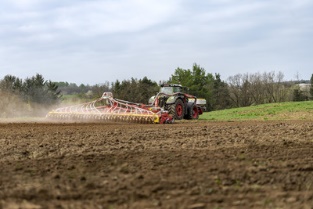 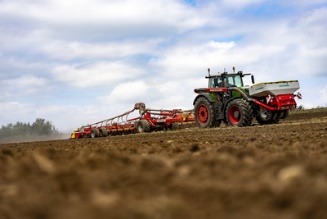 Uprawa gleby i siew w jednym przejeździe: TERRADISC 1001 T, AMICO FZbiornik AMICO F i TERRADISC 10001 T z systemem dystrybucjihttps://www.poettinger.at/de_at/newsroom/pressebild/102084https://www.poettinger.at/de_at/newsroom/pressebild/102083